How I understand myself based on cultural orientationsMark with an X or a dot where you see yourself in relation to these orientations. In the space under the line, write one or two examples of influences you think helped you move towards that orientation. For example, your background, family, education, type of work, organization, life experience, and so on.Individualism How do you see yourself in relation to others? ____________________|____________________Communitarianism Value personal freedom, achievement, independence, self-reliant, standing out 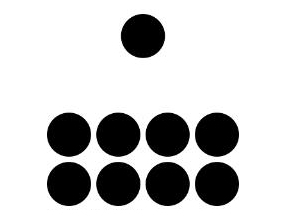 Created by Griffin Mullins from The Noun ProjectHow do you see yourself in relation to others? ____________________|____________________Value consensus, group needs before individual needs, safety in the group, working as a team 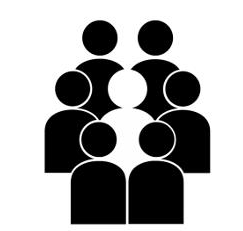 Created by Griffin Mullins from The Noun ProjectUniversalism How do you define what is fair? ____________________|____________________Particularism Value rules, obligations, fair means following rules  rules before relationships 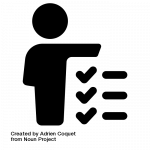 Created by Adrien Coquet from The Noun ProjectHow do you define what is fair? ____________________|____________________Value relationships and these often dictate how rules are applied  relationships before rules 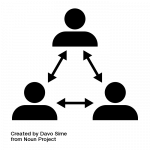 Created by Davo Sime from The Noun ProjectTask (specific) How do you get things done? How far do you get involved? ____________________|____________________Relationship (diffuse) Value separating work and personal life, work together even if not best friends, focus on the destination 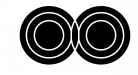 Created by Tresnatiq from The Noun ProjectHow do you get things done? How far do you get involved? ____________________|____________________Value an overlap between work and personal life, relationships vital for achieving goals, focus on the journey 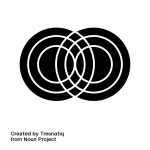 Created by Tresnaqitfrom The Noun ProjectAchievement (egalitarian) How do you view status and hierarchy? Is it obtained or given? ____________________|____________________Ascription (hierarchy) Value on people’s performance, not status, no matter who you are, you are what you have achieved 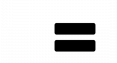 Created by Kevin Markle from The Noun ProjectHow do you view status and hierarchy? Is it obtained or given? ____________________|____________________Value status and place importance on power, title and a recognized position, roles define behaviour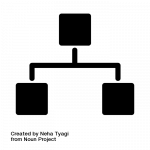 Created by Neha Tyagi from The Noun ProjectAffective How do you express and manage emotions? ____________________|____________________Neutral Value free, spontaneous display of emotions in public and private, hiding emotions considered dishonest 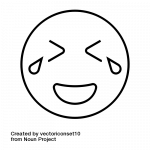 Created by Vectoriconset10from The Noun ProjectHow do you express and manage emotions? ____________________|____________________Value controlled reactions, avoid revealing emotions too quickly, being neutral shows professionalism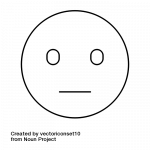 Created by Vectoriconset10from The Noun ProjectSequential time (monochronic) How do you define and approach time? ____________________|____________________Synchronous time (polychronic) Value punctuality, sticking to the plan, one thing or part of a project at a time, focus on the big picture 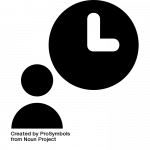 Created by Razmik Badalyan from The Noun ProjectHow do you define and approach time? ____________________|____________________Value relationships, plans and commitments are flexible, working on many parts of a project at a time  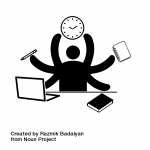 Created by ProSymbols from The Noun ProjectInternal direction How do you relate to your environment? ____________________|____________________External direction Value being able to control nature or the environment to reach goals, focus on self, own group, “I master” 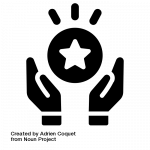 Created by Adrien Coquetfrom The Noun ProjectHow do you relate to your environment? ____________________|____________________Value and accept what one cannot control in nature or environment, “I accept what can't be changed”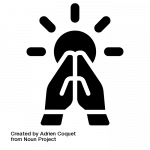 Created by Adrien Coquetfrom The Noun ProjectLow context How much do you rely on the context for communication? ____________________|____________________High context Value on explicit messages, clear descriptions, “say what you mean and say it clearly” 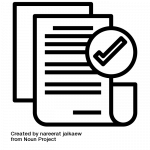 Created by Nareerat Jaikaewfrom The Noun ProjectHow much do you rely on the context for communication? ____________________|____________________Value implicit aspects of communication, nonverbal cues, silences, “read between the lines”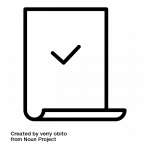 Created by Verry Obitofrom The Noun Project